供方注册与报名指南一、注册账号	■ 账号信息	账号：必填	密码：必填，不能少于6位	■ 企业注册信息	企业名称：必填	企业联系人：必填	政府垄断类：必选	联系人：必填	联系电话：必填（手机号或座机号）	邮箱：必填（邮箱格式需正确）	办公地址：必填	企业法人：必填（2-10位汉字）	法人联系电话：必填（座机）	企业成立日期：必选（日期插件，供选择）	统一社会信用代码：必填（18位数字）	企业性质：必选	可开具发票类型：必选	可开具发票税率：必选	注册地：必填	经营范围：必填	■ 供方分类信息	分类名称：必选	联系人员：必填（2-10位汉字）	电子邮件：必填（邮箱格式需正确）	投标专用手机号：必填（正确的手机号）	■ 银行账户	联行号：12位（不允许出现汉字）	账户：数字	■ 附件信息	类型：必选二、会员登录1、点击导航上方招标公告栏目，出现用户登录入口，已有账号可直接登录。暂无账号需注册待管理员审核通过之后方可登录。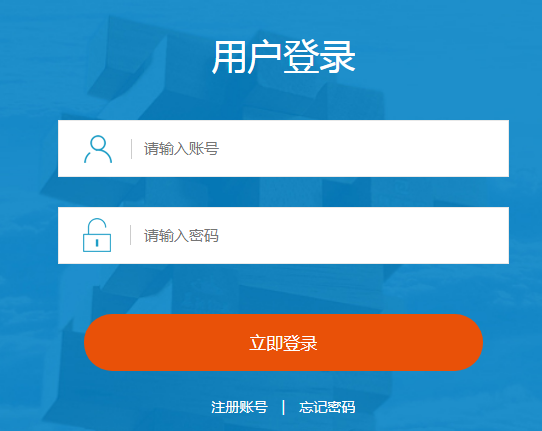 2、会员登录之后，登录版块呈现会员版块（未审核、未通过、通过都可进行登录），只有已通过的会员才可进行报名。未通过的会员需进行信息修改，修改信息后，等待后台网站管理员重新审核。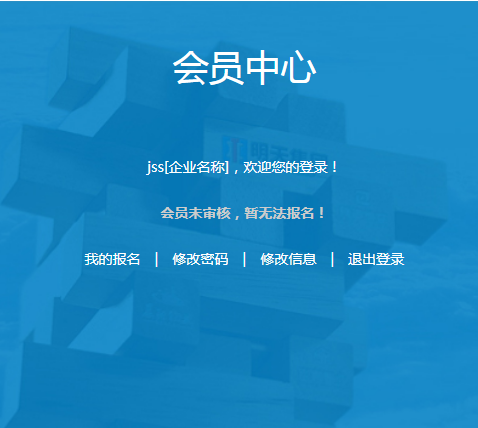 3、	3.1已审核的会员且招标公告时间未截止，才可进行报名，其他情况报名按钮显示灰色，则不可进行报名。	3.2点击更多公告，则可查看全部招标公告。	3.3点击招标公告标题，可查看具体的招标说明信息。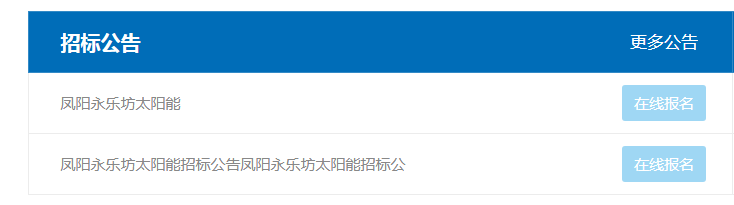 4、会员中心，我的报名可查看已报名记录及报名状态。（未评标、已评标、已中标，未中标和已评标为灰色显示，已中标为绿色醒目展示）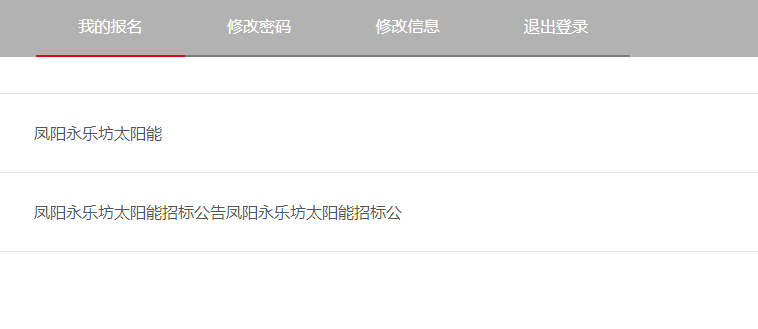 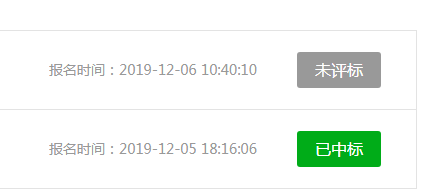 三、忘记密码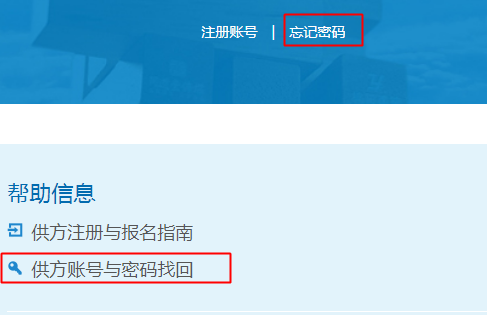 